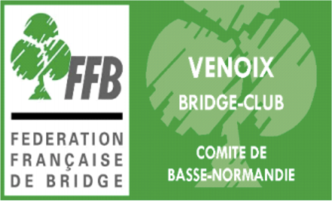 Compte-Rendu du C.A. du Vendredi 21 Octobre 2022Étaient présents : Robert CHOQUETTE, , Hélène KUCAL, Nicole LECARPENTIER, Christine LEVET, Jacqueline OUDET, Annie ROQUILLY, Jean-Paul ROUGHOL, Elisabeth ROUSSEAU, Anne RYON.Excusés : Michel GAMAIN, Pierre LAJOYE et Monique RABUTEAU.La réunion démarre à 18h.Pour le grand panneau extérieur du club, Nicole a demandé à Dominique MONCOMBLE s’il pouvait continuer de s’en occuper. Il va le faire la semaine prochaine.A propos de la facture due à la mairie de Caen pour les flux des locaux de la Pierre Heuzé :Le Comité a payé l’intégralité de la facture. Nous  leur avons déjà remboursé l’eau et l’électricité.En ce qui concerne le solde de 3200€ pour le chauffage, il est décidé de les rembourser en plusieurs fois.Nous avons actuellement 167 licenciés : Le tableau avec les noms des membres licenciés et sympathisants est presque prêt. Elisabeth va s’en occuper la semaine prochaine pour que les arbitres aient les bonnes informations. Il sera affiché près du bureau de l’arbitre.Il est proposé de s’équiper d’un défibrillateur.Jacqueline va demander à la mairie si elle peut nous en fournir un.  :Les tournois du mardi 1er novembre et du vendredi 11 novembre sont maintenus.Robert les arbitrera.Il est discuté d’arrêter le site du club qui n’est pas mis à jour au fur et à mesure, ce qui crée des malentendus et des mécontentements.Jacqueline va préparer des badges les non-handicapés autorisés à stationner sur le « parking handicapés » provisoirement ou définitivement. Il indiquera « PARKING VENOIX BRIDGE CLUB ».Le problème du bruit est évoqué. Malheureusement, nous n’avons pas de solution…Des sièges manquent lorsque nous sommes nombreux lors des compétitions.Il est proposé d’acheter une douzaine de chaises pliantes confortables. Anne va se renseigner chez Bridge Diffusion ou d’autres fournisseurs.Lors de l’ouverture du bar, attention au grand volet métallique de l’entrée des joueurs : ne pas le remonter jusqu’en haut ou le descendre tout à fait jusqu’en bas. Il risque de se bloquer.Jacqueline a préparé deux documents pour la commande de sandwichs et les diverses consignes pour ceux qui tiennent le bar lors des compétitions. Cela ne s’improvise pas.Ils sont dans le tiroir de droite du bar. Elle va nous les envoyer par mail à tous.Alicia CERATI est revenue dans la région. Elle propose de nous aider au bar les samedis si nous en avons besoin. Nous la dédommagerons par 20€ en espèces, comme avant.Jean-Claude FAUVEL qui est arbitre et moniteur a proposé d’aider pour l’organisation des tournois du lundi et du mardi.La séance s’achève à 19h25.Nicole LECARPENTIER, présidente                                    Jacqueline OUDET, secrétaire.